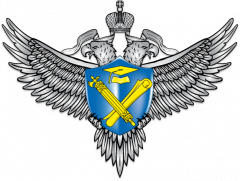 ФЕДЕРАЛЬНАЯ СЛУЖБА ПО НАДЗОРУ В СФЕРЕ ОБРАЗОВАНИЯ И НАУКИОфициальный сайт Рособрнадзора                                    Итоговое собеседование по русскому языкуИтоговое собеседование по русскому языку является одним из условий допуска к ГИА-9.Расписание проведения итогового собеседования по русскому языку в 2020/21 учебном годуИтоговое собеседование по русскому языку проводится во вторую среду февраля. В дополнительные сроки в текущем учебном году (во вторую рабочую среду марта и первый рабочий понедельник мая) повторно допускаются к итоговому собеседованию по русскому языку участники, получившие «незачет», не явившиеся по уважительным причинам, а также участники, которые не смогли завершить итоговое собеседование по русскому языку по уважительным причинам (болезнь или иные обстоятельства), подтвержденным документально.Продолжительность итогового собеседованияПродолжительность итогового собеседования по русскому языку составляет в среднем 15-16 минут.Контрольные измерительные материалы итогового собеседованияКонтрольные измерительные материалы итогового собеседования состоят из четырех заданий:чтение текста вслух,подробный пересказ текста с включением приведенного высказывания,монологическое высказывание,диалог.Порядок подачи заявления на участие в итоговом собеседованииЗаявления об участии в итоговом собеседовании по русскому языку подаются за две недели до начала проведения собеседования.Подать заявление нужно в своей школе. Экстерны подают заявление в образовательную организацию по своему выбору.Порядок проведения и порядок проверки итогового собеседованияОрганы исполнительной власти субъектов Российской Федерации, осуществляющие государственное управление в сфере образования (далее – ОИВ), определяют порядок проведения, а также порядок проверки собеседования (далее – порядок проведения собеседования, установленный субъектом Российской Федерации).В связи с сохранением неблагоприятной эпидемиологической ситуации на территории Российской Федерации и введением многими субъектами Российской Федерации и странами ограничительных мер, в том числе в части перевода обучающихся на обучение с использованием дистанционных образовательных технологий, порядок проведения собеседования, установленный субъектом Российской Федерации, учредителем, загранучреждением, может включать в себя решение о проведении собеседования с применением информационно-коммуникационных технологий, в том числе дистанционных образовательных технологий. Рекомендуем обратиться в ОИВ Вашего региона для уточнения информацииОсновной срок9 февраля 2022 годаДополнительные срокиДополнительные сроки9 марта 2022 года16 мая 2022 года